Понедельник Берегите добрый лес –Он источник всех чудес!Чтобы всюду зеленели Сосны, вязы ,клены ,ели –Берегите лес!Белке, кунице, зайцу, лисице Лес – дом родной.Птице и зверю хочется верить В мир и покой!Беседа на тему « Берегите добрый лес – он источник всех чудес»Цели: дать детям представление о том, как люди заботятся о природе, любят ее. Воспитывать бережное отношение к лесу, желание совершать добрые поступки.Упражнение «Что мы можем сделать для леса ?Нас лес угощает орешками, грибами земляникой ,черникой..А что мы можем сделать для него. Вторник Чтение рассказа К. Ушинского « История одной яблоньки» ( с последующей беседой)Чтение и обсуждение ситуации «Плакала Саша, как лес вырубали» — Отрывок из поэмы Н. А. Некрасова «Саша» Саше случалось знавать и печали: Плакала Саша, как лес вырубали, Ей и теперь его жалко до слез. Сколько тут было кудрявых берез! Там из-за старой, нахмуренной ели Красные гроздья калины глядели, Там поднимался дубок молодой. Птицы царили в вершине лесной, Понизу всякие звери таились. Вдруг мужики с топорами явились  Лес зазвенел, застонал, затрещал. Заяц послушал — и вон побежал, В темную нору забилась лисица, Машет крылом осторожнее птица…Среда Беседа на тему «Почему нельзя рвать цветы»Если я сорву цветокЕсли ты сорвешь цветокЕсли все: и я и тыЕсли мы сорвем цветыТо останутся, пусты и деревья и кустыИ не будет красоты.Психогимнастика. (представьте себя этим цветком)1. светит и пригревает солнышко; уже прошел дождик и умыл вас. Покажите, какое у вас настроение.2. а вот, чья-то рука тянется и хочет сорвать вас, а может быть, чья-то нога вот - вот растопчет вас. Страшно вам? Покажите, как вам страшно.3. но кто-то все-таки сорвал цветы, понюхал и выбросил на землю. Лежат цветы, высохли и стали никому не нужны. Представьте себя такими цветами.4. нет-нет, наши цветы никто не сорвал. Это дети наклонились, чтоб вдохнуть их аромат. Вот и рады наши цветы как они рады? Покажите.Чтение и обсуждение экологической сказки  «Одуванчик»Четверг Беседа на тему «Жалобная книга природы»Цель: Пробуждать эмоциональную отзывчивость детей на бедственное состояние объектов природы и состояние близких людей, и при этом активно проявлять себя в помощи (пожалеть, угостить, вылечить, ухаживать за растениями и животными).Упражнение: Что было бы, если не было…. -лесов-птиц-насекомых.Чтение и обсуждение рассказа К.Ушинского «Птицы»Пятница Итоговое мероприятие:Изготовление книги правил поведения в лесу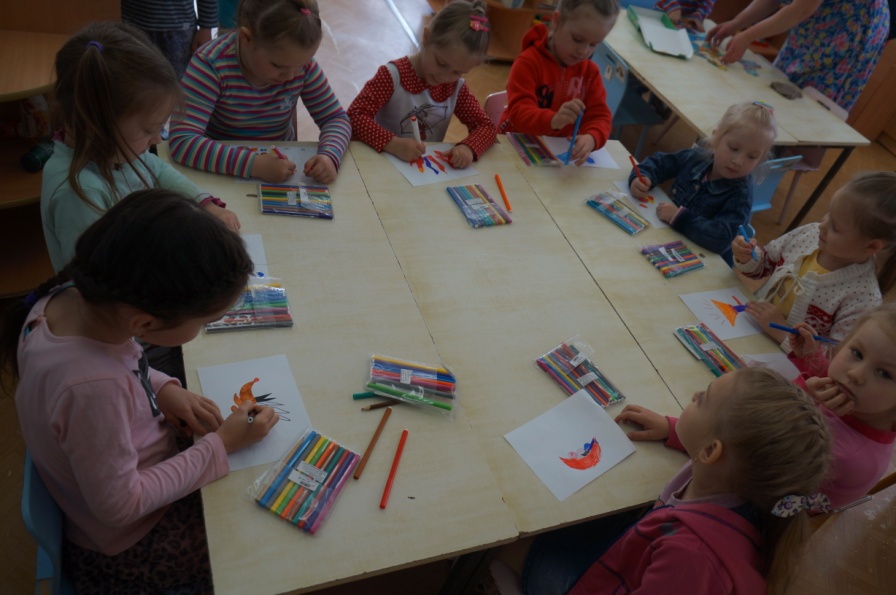 Наши девочки нарисовали картинки с правилами поведения в лесу.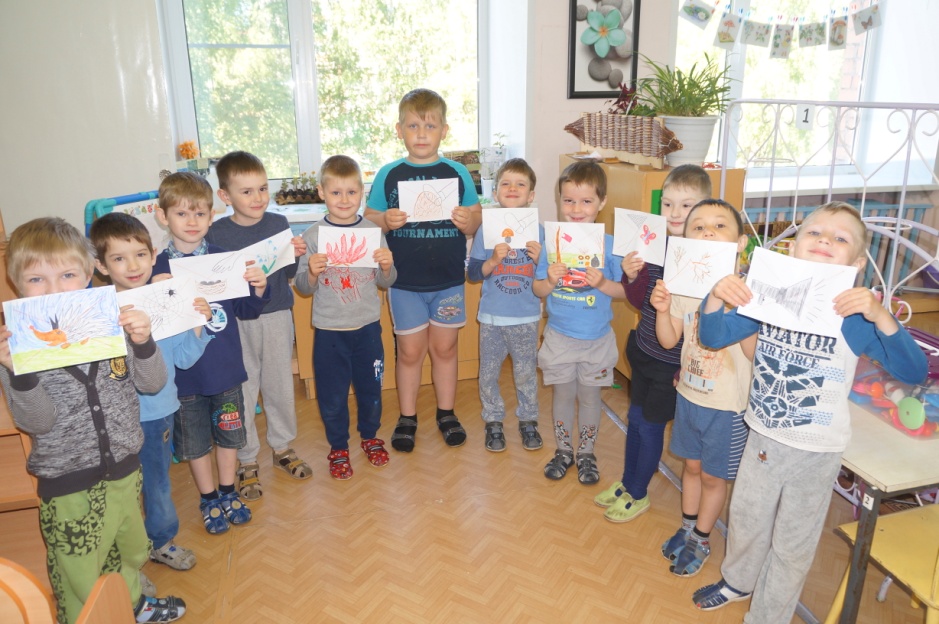 Наши мальчики рассказали, что за правила нарисовали наши девочки и почему их надо соблюдать.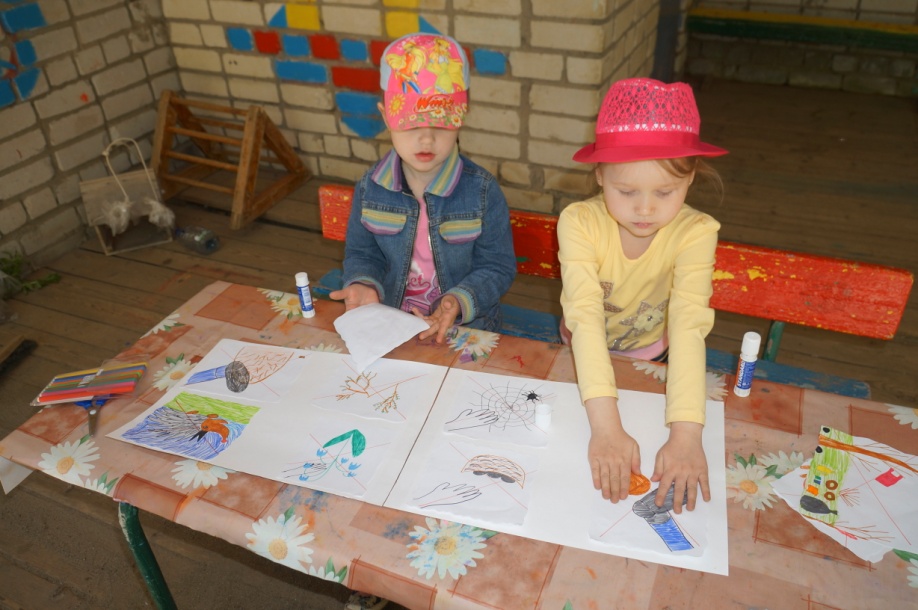 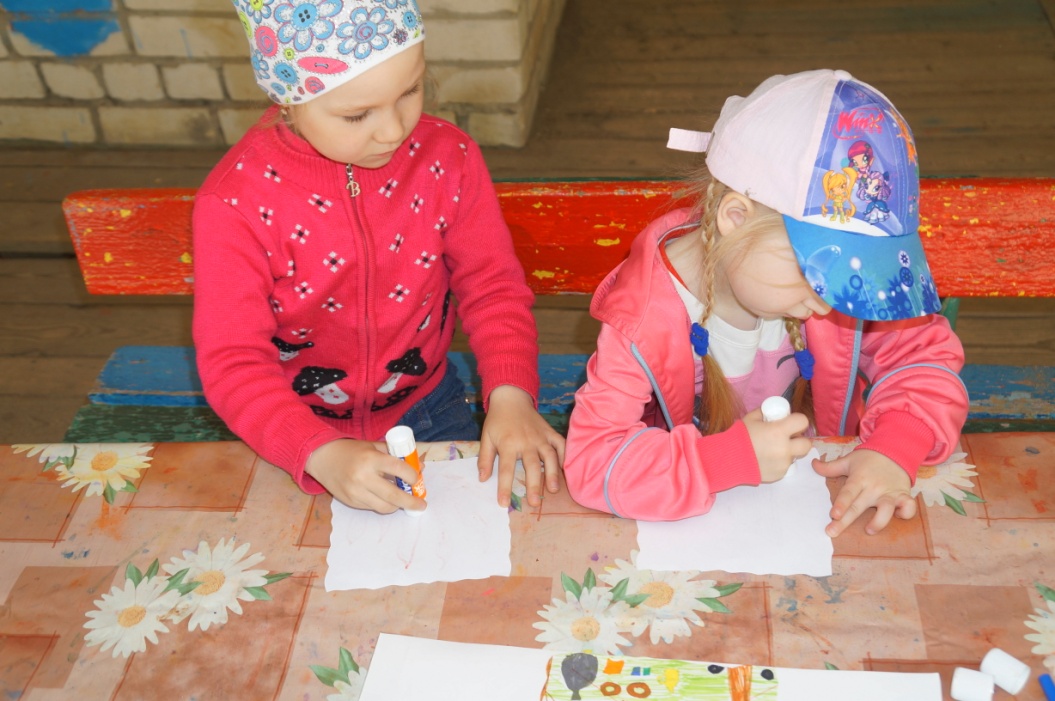 На прогулке  девочки приклеили правила .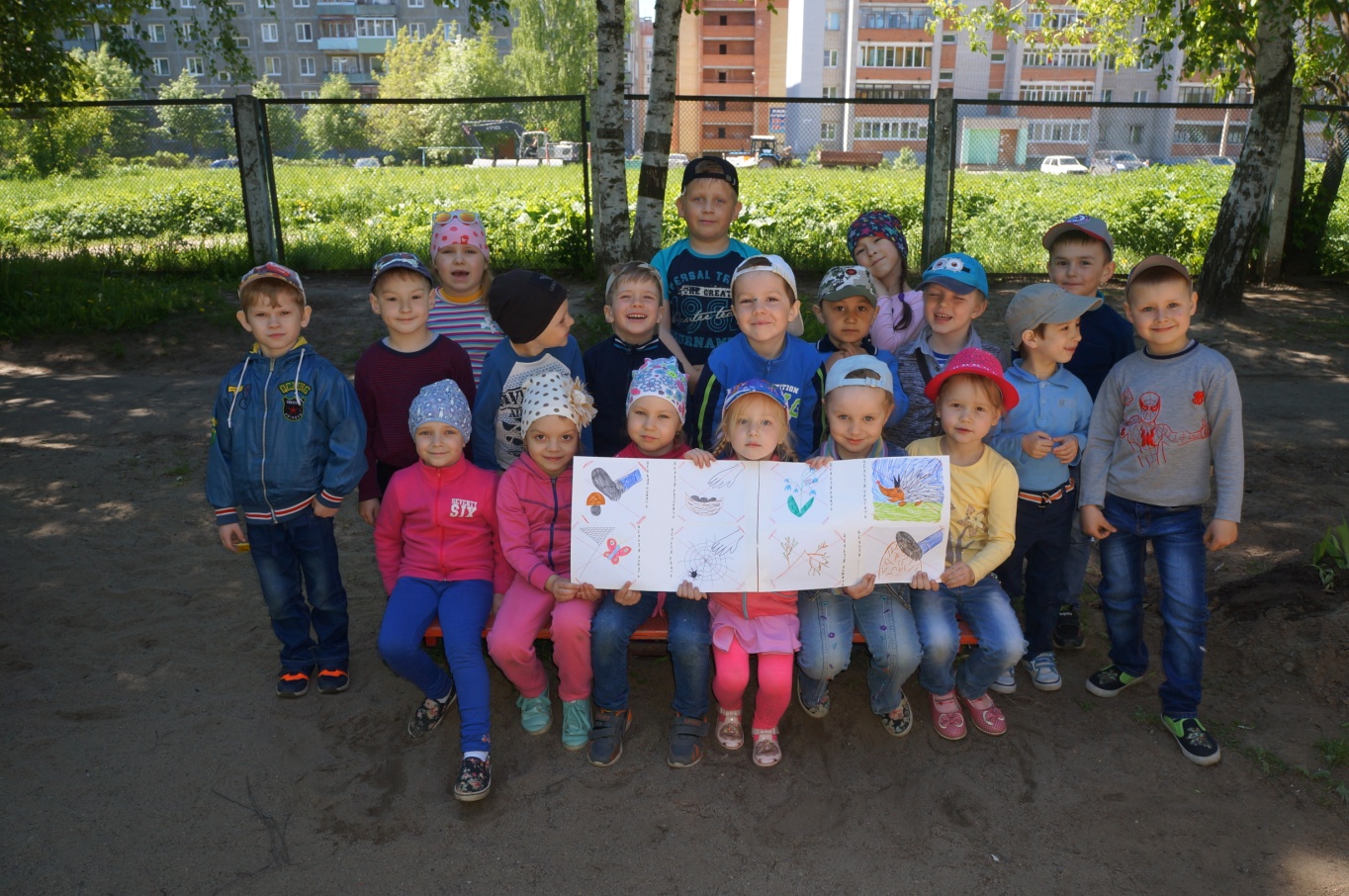 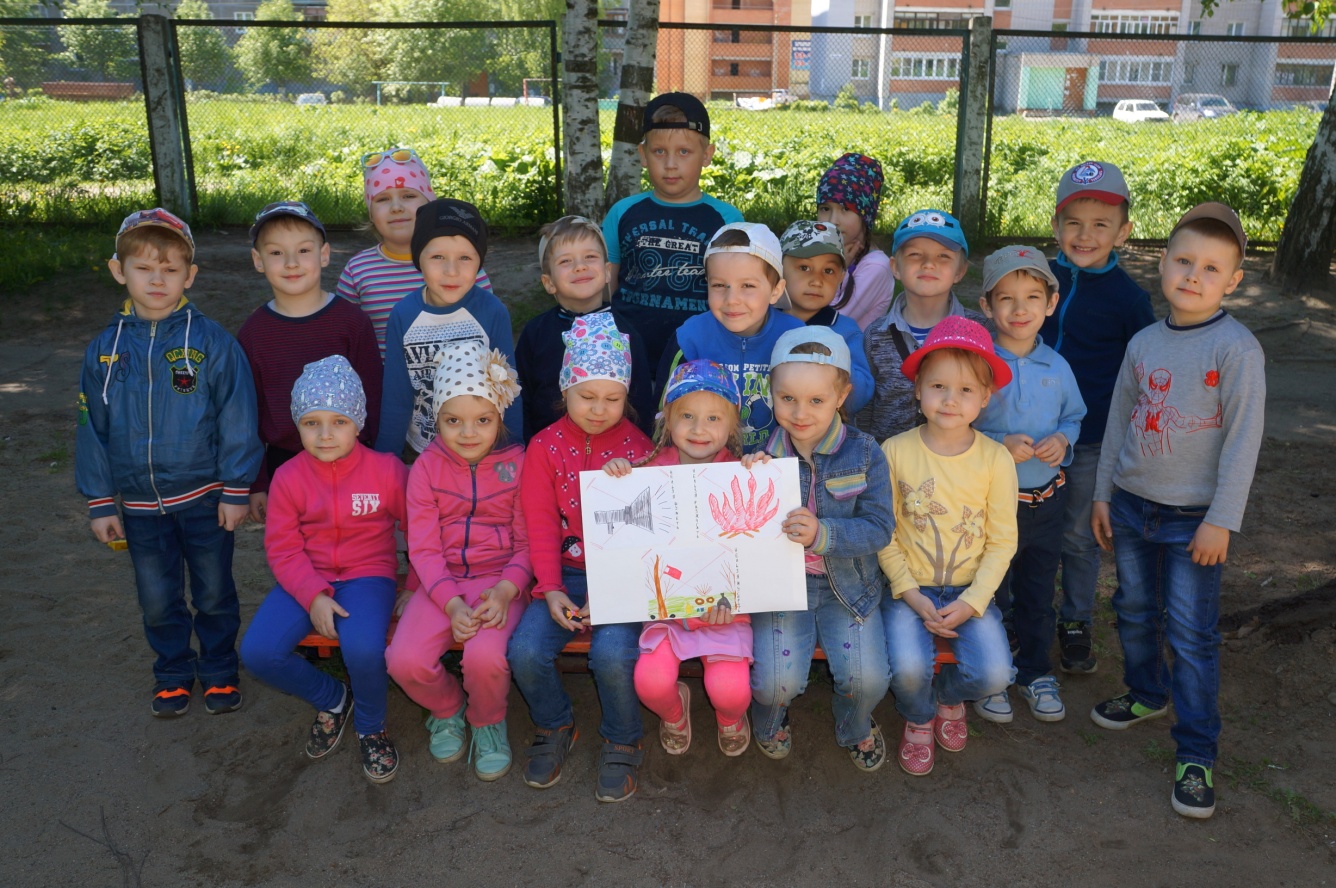 И вот наша книжка готова!